اتحاد الاعتراف الدولي بإيداع الكائنات الدقيقة لأغراض الإجراءات الخاصة بالبراءات(اتحاد بودابست)الجمعيةالدورة التاسعة والعشرون (الدورة العادية السابعة عشرة)جنيف، من 23 سبتمبر إلى 2 أكتوبر 2013التقريرالذي اعتمدته الجمعيةتناولت الجمعية البنود التالية التي تعنيها من جدول الأعمال الموحّد (الوثيقةA/51/1 ): 1 و2 و3 و4 و5 و6 و8 و11 و12 و13 و14 و15 و16 و19 و20 و21 و22 و23 و47 و48.وترد التقارير الخاصة بالبنود المذكورة في التقرير العام (الوثيقة A/51/20).وانتخب السيد تود ريفز (الولايات المتحدة) رئيسا للجمعية؛ وانتخب السيد فو كون (الصين) نائبا للرئيس.[نهاية الوثيقة]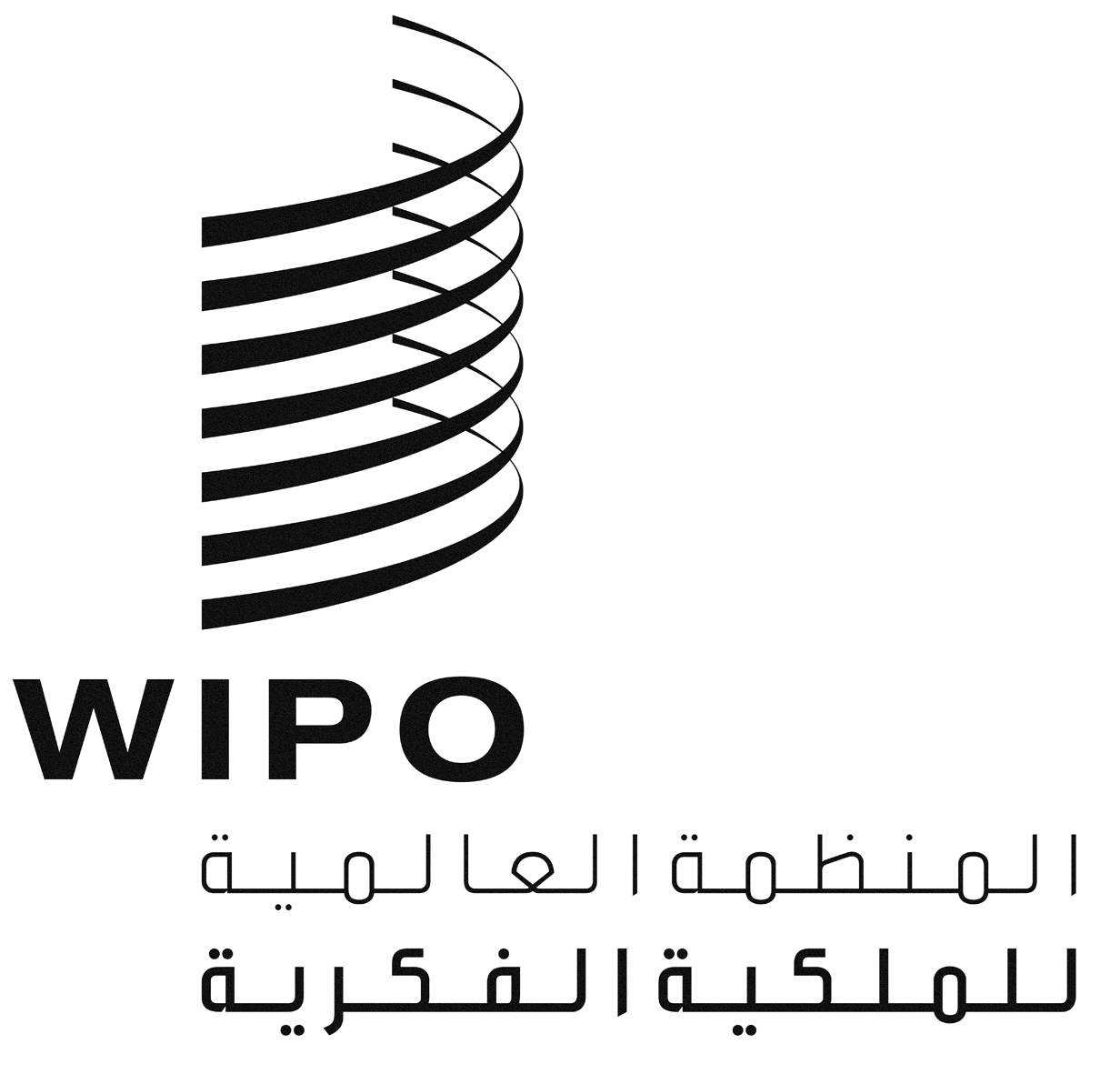 ABP/A/29/1BP/A/29/1BP/A/29/1الأصل: بالإنكليزيةالأصل: بالإنكليزيةالأصل: بالإنكليزيةالتاريخ: 2 أكتوبر 2013التاريخ: 2 أكتوبر 2013التاريخ: 2 أكتوبر 2013